Tagazonosító:.................Mozgássérültek Budapesti Egyesülete 1136 Bp. Hegedűs Gyula u. 43.Egyesület tagnyilvántartó lapja Személyes adatokNév: .............................................................................................................................................................Leánykori név: .........................................................................................................................................Neme*    Férfi	NőAnyja neve:..............................................................................................................................................Születési  hely: .......................................................................................................................................Született (dátum): ..............................................................................................................................Irányítószám: .....................Település: ...............................................................................................................................................Utca, házszám: ...................................................................................................................................Telefon:.........................................Tagság kezdete:....................................Tagsági igazolvány száma:.......................................Email: ………………………………………………* A megfelelőt húzza alá!BELÉPÉSI NYILATKOZATAlulírott kijelentem, hogy a lent megnevezett egyesületnek tagja kívánok lenni, mert az egyesület céljaival egyetértek, alapszabályának tartalmát ismerem, a tagsággal járó kötelezettségeket vállalom.Kijelentem, hogy nem állok közügyektől eltiltás alatt.A személyes adatok védelméről és a közérdekű adatok nyilvántartásáról szóló 1992. évi LXIII. Tv. 2.§ (2) bek. b).pontja és a 3.5 (2) bek. a).pontja alapján hozzájárulok ahhoz, hogy a jelen belépési nyilatkozaton, valamin† az egyidejűleg kitöltött „ egyesületi nyilvántartó lapján” feltüntetett adataimat az Egyesület alapszabály szerinti tevékenysége során kezelje és használja, hasonló célból a Mozgáskorlátozottak Egyesületeinek Országos Szövetsége részéreátadja és a Szövetség kezelje az adatvédelemre vonatkozó szabályok megtartásával.Dátum………………………………….								…………………………………......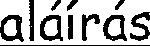 Tagnyilvántartási azonosító: ..... ... .. .... . ... ..Egyesületi azonosító 13 (Mozgássérültek Budapesti Egyesülete) Csoport azonosító: ..........Egyesületi tagnyilvántartó lapja Általános adatok1. Neme:	Férfi	NŐ2.Született(év):............................3. Tagság kezdete: ...............................4. Tagság vége: ..........................................................Tagdíjköteles-e:	⃞Igen	⃞NemTeIepüléstípus, ahol él:	⃞Budapest	⃞Nagyváros	⃞Kisváros	⃞Falu egyéb: ..........................................................Melyik évben vált mozgáskorlátozottá:………………………………………………Mozgáskorlátozottá válásának oka:⃞baleset 	⃞ betegség 		⃞ születési	  ⃞ háborús 	⃞ sérülés Mozgáskorlátozottá válásának oka részletesebben (orvosi diagnózis):	…………………………………………………………………………………Van-e mozgáskorlátozottsága mellett más fogyatékossága:⃞ látási	⃞ hallási	⃞ értelmi  ⃞ egyéb, és pedig: ..........................................................Van-e valamilyen krónikus betegsége:⃞ nincs	⃞ keringési	⃞ bélrendszeri	⃞ ízületi ⃞ egyéb,és pedig: ........... ...................................Rokkantság foka:⃞67% alatt			           ⃞67%⃞67-99%	⃞100%	⃞I. csoport	⃞II. csoport	⃞III. csoport⃞40% alatt⃞40-49%	alatt⃞50-79%	⃞80% vagy feletteA mozgáskorlátozottság mely testrészt érinti?⃞ torzs	⃞ bal kar	⃞ jobb kar	⃞ bal oldal	⃞ jobb oldal	⃞ bal láb	⃞ jobb láb14.Hiányzó funkciók, képességek:⃞fekvő helyzetben megfordulás	⃞felülés	⃞karok emelése	⃞felállás	⃞néhány lépés megtétele	⃞tartós járás	⃞folyamatos erőkifejtés	⃞teherhordás		⃞lépcsőre fellépés15. A mindennapi életben a következő tevékenységekben szorul segítségre:⃞bevásárlás		⃞főzés	⃞mosogatás	⃞mosás	⃞takarítás	⃞ágyazás egyéb ház körüli tevékenység: ..................................................16. Az önkiszolgálási képessége korlátozottsága:étkezni⃞speciális eszközzel	⃞csak személyi segítséggeltisztálkodni⃞speciális eszközzel	⃞csak személyi segítséggelöltözködni⃞speciális eszközzel	⃞csak személyi segítséggelillemhelyet használni⃞speciális eszközzel	⃞csak személyi segítséggellakáson belül közlekedni⃞speciális eszközzel	⃞csak személyi segítséggel17. Életvitelszerűen használt eszközei⃞emelő szerkezet   ⃞1 db mankó    ⃞járókeret     ⃞műláb     ⃞műkéz     ⃞2 db mankó     ⃞járógép   ⃞ortopéd cipő ⃞1 db bot  ⃞2 db bot  ⃞fűző  ⃞gépkocsi  ⃞OEP által támogatott mechanikus szobai kerekesszék ⃞mechanikus szobai kerekesszék ⃞OEP által támogatott mechanikus utcai kerekesszék	⃞mechanikus utcai kerekesszék⃞elektromos kerekesszék⃞OEP által támogatott elektromos szobai kerekesszék			⃞OEP által támogatott elektromos utcai kerekesszék	⃞elektromos utcai kerekesszék	⃞OEP által támogatott  aktív kerekesszék⃞aktív kerekesszék	⃞OEP által támogatott elektromos moped	⃞Elektromos moped	⃞OEP által támogatott robbanómotoros kerekesszék⃞Robbanómotoros kerekesszék egyéb eszköz:..........................................,............18. Saját gépkocsi esetén ki vezeti:⃞ saját maga⃞ segítő19. Saját gépkocsi esetén, ha maga vezeti:⃞átalakított⃞ nem átalakított20. Az általánosan kialakított tömegközlekedési eszközöket igénybe tudja-e venni?⃞nem	⃞önállóan	⃞személyi segítséggel21.Napi rendszerességgel szüksége van-e személyi segítőre?⃞igen	⃞nem22. Kivel él együtt?⃞egyedül	⃞családban	⃞szociális intézményben23. Saját lakásban él:⃞tulajdonosként	⃞haszonélvezőként	⃞bérlőként	⃞albérlőként24. Ha nem saját lakásban él:⃞szívességi lakáshasználó	⃞családtag25. Lakását mozgáskorlátozottságára figyelemmel tudja-e használni?   ⃞igen	⃞nem26. Mire volna szükség ahhoz, hogy akadálymentesen tudja használni lakását? ⃞műszaki átalakítás	⃞lakáscsere27. Legmagasabb iskolai végzettsége:⃞>8 általános	⃞8 általános	⃞szakmunkásképző	⃞középiskola	⃞főiskola	⃞egyetem28. Szakképzettsége:⃞nincs  ⃞van, és pedig: ............................,...........29. Nyelvismerete:⃞angol	⃞német	⃞orosz	⃞spanyol	⃞olasz	⃞francia ⃞egyéb	,.30. Számítástechnikai ismerete:⃞van	⃞nincs31.Szâmitogépe:⃞van	⃞nincs	⃞máshol jut hozzá32. Internet kapcsolata:⃞van	⃞nincs	⃞máshol jut hozzá33. Jövedelemforrása:⃞munkabér	⃞vállalkozás	⃞öregségi nyugdíj	⃞özvegyi nyugdíj	⃞rokkantsági ellátás	⃞rokkantsági járadék	⃞rehabilitációs ellátás		⃞rehabilitációs járadék	⃞fogyatékossági támogatás	⃞magasabb összegű családi pótlék	⃞családi pótlék	⃞GYES, GYED, TGYAS, GYET		⃞rendszeres szociális segély	⃞árvaellátás	⃞egyéb (gyermektartásdíj, hadigondozottak, nemzeti gondozottak ellátása)	⃞nincs, eltartott34. Milyen munkakörben dolgozik?………………………………………………………………………….35. Megrokkanása előtt milyen munkakörben dolgozott?…………………………………………………………………………36. Családi állapot:⃞nős	⃞nőtlen	⃞hajadon	⃞férjezett	⃞élettársi	⃞elvált	⃞özvegy	⃞egyedülálló37. Házastársa is fogyatékos-e?⃞igen	⃞nem38. Mióta lakik jelenlegi lakásában? …………………………………………………………39. Lakás szobaszáma:………………………………40. A lakás komfortfokozata: (Magyarázat a súgóban található.)⃞Komfort nélküli	⃞Félkomfortos	⃞Komfortos	⃞Összkomfortos	⃞Duplakomfortos	⃞Luxuslakás